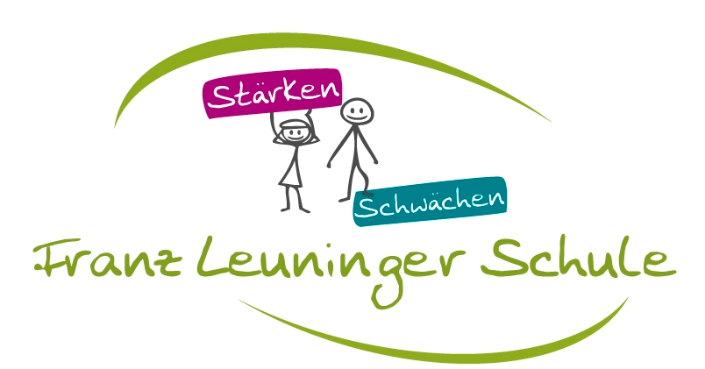 Anmeldebogen für den Praxistag der Franz-Leuninger-SchuleBitte senden Sie den ausgefüllten Anmeldebogen an:		Franz-Leuninger-Schule		z.Hd. Susanne Müller		Dillhäuser Weg 1		35794 MengerskirchenTermin des Praxistags:1. Wunschtermin:____________________________2. Wunschtermin:____________________________Name ihrer Schule/Institution:____________________________Anschrift:________________________________________________________Ansprechpartner:____________________________Telefonnummer:____________________________E-Mail:____________________________Anzahl der Teilnehmer:_____Anzahl gewünschter Mittagessen:_____ davon vegetarisch:_____